TÝDENNÍ PLÁN NÁMOŘNICKÉ 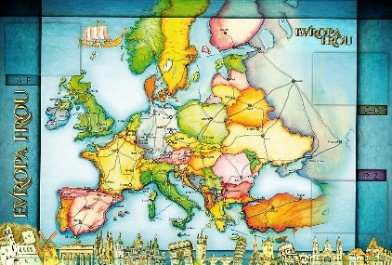 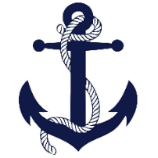 TŘÍDY 5. AMilí Námořníci a milí rodiče, odpluli jsme od břehu do vod 2. pololetí a zatím žádné jiné zprávy nemáme. Proto pokračujeme stále ve stejném „nestandartním“ procesu výuky. Mysleme všichni na to příjemné a dobré, co nám tato nelehká zkušenost přináší. Hledejme pozitiva, a pokud nás něco trápí, nebojme si trápení sdílet nebo si říct o pomoc. Budujme na naší palubě dobrou a povzbudivou náladu. Vím, že se všichni snažíte, jak nejlépe umíte. Věřte tomu, že i my s Alicí. Teď, víc než kdy jindy, je platné naše pravidlo, že táhneme za jeden provaz. 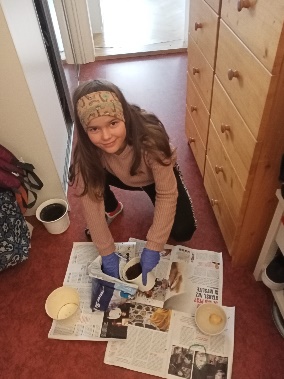 Všem nám přejeme radostný masopustní týden. Lucka a  Alice   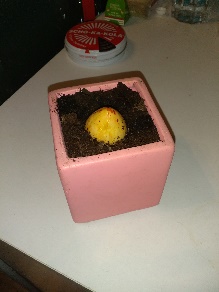 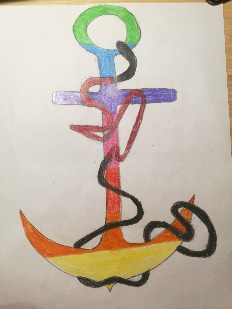 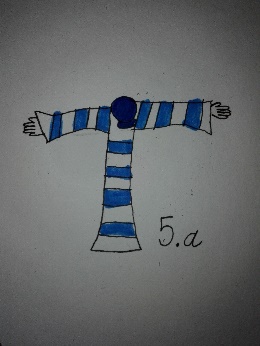 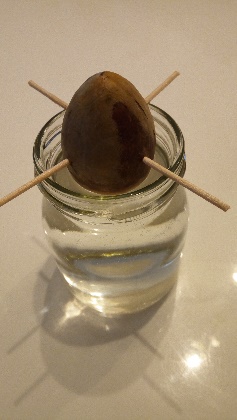 24. TÝDENOD 8. 2. DO 14. 2. 2021CO MĚ tento týden ČEKÁ MÉ POVINNOSTI A DOPORUČENÍ NA PROCVIČOVÁNÍJAK SE HODNOTÍM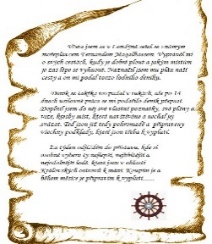 ČESKÝ JAZYKČTENÍTVOŘIVÉ PSANÍSkloňuji přídavná jména tvrdá, měkká a přivlastňovací. U 75 - 80  PS  52Labyrint světa a ráj srdce.Masopust, Svatý Valentýn.Čtu si ze své knížky –  připravuji si zápis do čtenářského deníku.Píši do deníku každý den dvě rozvité věty. V každé větě napíši alespoň jedno přídavné jméno.Pracuji podle zadání na GC.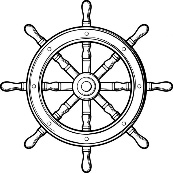 ČESKÝ JAZYKČTENÍTVOŘIVÉ PSANÍSkloňuji přídavná jména tvrdá, měkká a přivlastňovací. U 75 - 80  PS  52Labyrint světa a ráj srdce.Masopust, Svatý Valentýn.Čtu si ze své knížky –  připravuji si zápis do čtenářského deníku.Píši do deníku každý den dvě rozvité věty. V každé větě napíši alespoň jedno přídavné jméno.Pracuji podle zadání na GC.ČESKÝ JAZYKČTENÍTVOŘIVÉ PSANÍSkloňuji přídavná jména tvrdá, měkká a přivlastňovací. U 75 - 80  PS  52Labyrint světa a ráj srdce.Masopust, Svatý Valentýn.Čtu si ze své knížky –  připravuji si zápis do čtenářského deníku.Píši do deníku každý den dvě rozvité věty. V každé větě napíši alespoň jedno přídavné jméno.Pracuji podle zadání na GC.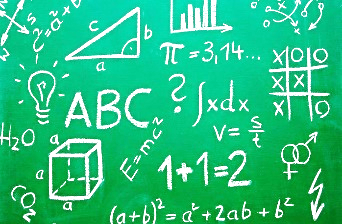 	MATEMATIKAINFORMATIKA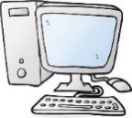 Opakuji obvod a obsah. Objem a povrch. Jednotky obsahu a objemu. Provádím početní operace s velkými čísly.Informatika: Podle zadání na GC.Procvičuji si početní úlohyna webových portálech, kde mám účty nebo, které najdu v doporučení na GC.Pracuji podle zadání na GC.	MATEMATIKAINFORMATIKAOpakuji obvod a obsah. Objem a povrch. Jednotky obsahu a objemu. Provádím početní operace s velkými čísly.Informatika: Podle zadání na GC.Procvičuji si početní úlohyna webových portálech, kde mám účty nebo, které najdu v doporučení na GC.Pracuji podle zadání na GC.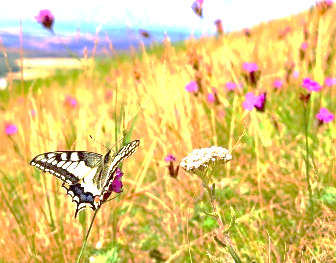 PŘÍRODNÍ VĚDYCesta plynů do a ven z našeho těla.U 24, 25  PS 15Společná kontrola zadaného úkolu. Procvičuji si podle kódů v PS na www.skolasnadhledem.cz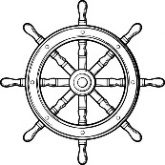 PŘÍRODNÍ VĚDYCesta plynů do a ven z našeho těla.U 24, 25  PS 15Společná kontrola zadaného úkolu. Procvičuji si podle kódů v PS na www.skolasnadhledem.cz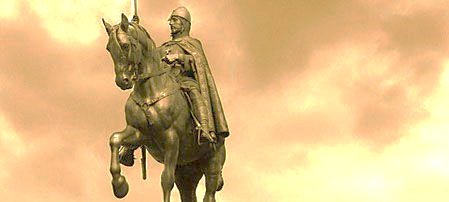 SPOLEČENSKÉ        VĚDYPrezentuji referát na zadanou evropskou zemi (pokusy  ).Těžíme suroviny. U 52, 53. PS 28Společná kontrola zadaného úkolu.Pracuji s mapou Evropy, plním zadané úkoly na GC.Procvičuji si podle kódů v PS na www.skolasnadhledem.cz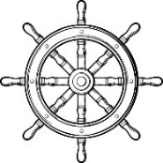 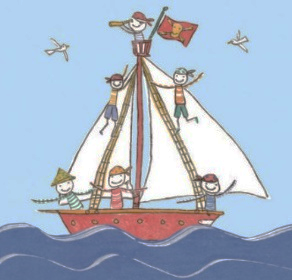 VÝCHOVYTV Protahování a posilování s Vítkem + plním čtvrteční výzvy!!!VV  Podle zadání v GCPČ  Podle zadání v GCHV  Podle zadání v GCOSV Upevňuji svou vůli a učím se překonávat překážky.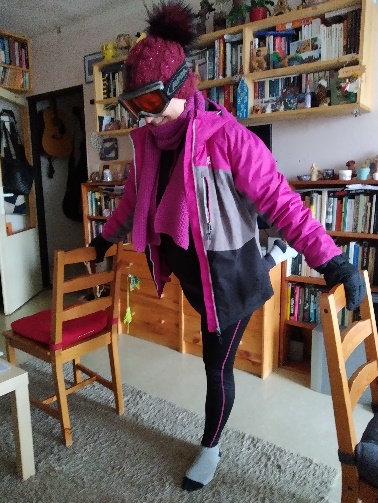 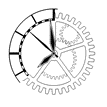 